Trabajo por provincias - 4 fases (tiempo aproximado: 3-4 horas)TemaContemplamos nuestro futuro marista como una comunión de personas en el carisma de Champagnat, donde nuestras vocaciones específicas se enriquecerán mutuamente.  XXI Capítulo General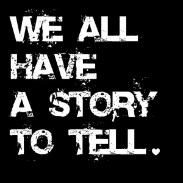 Descubrimiento (1 hora)	Dialoguen entre ustedes a partir de estas preguntas. Pueden dialogar sobre todas ellas o elegir algunas (mínimo 2). Compartan sobre las mismas preguntas. Cuenten su historia. Háganlo con detalle.¿Cuál ha sido su vivencia más auténtica de lo que entiende por comunión en el carisma, hermanos-laicos? ¿Qué ha experimentado? ¿Qué ha recibido? ¿Qué ha aportado?¿En qué ocasión se ha sentido profundamente MARISTA? ¿En qué lo ha percibido? ¿Qué y cómo se ha sentido? ¿Cuál es su mejor experiencia en la que junto con otros maristas han llegado al corazón de niños y jóvenes? ¿Qué lo hizo posible?¿Cuál es el mejor signo que ha apreciado en su provincia del camino apuntado por el Capítulo General? ¿En qué consistió? ¿Qué lo hizo posible? ¿Qué generó? Al escuchar las historias que otros comparten, trata de identificar elementos clave de los relatos.Soñar (1 hora)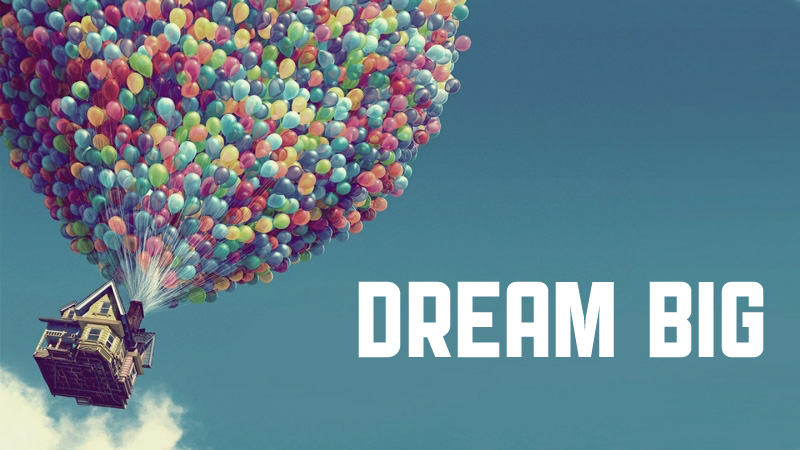 Ejercicio de visión: Vamos a hacer un viaje en la máquina del tiempo que nos va a transportar al año 2030. Imagínese que se va a dormir, entra en un sueño profundo y despierta en diciembre 2030. Han ocurrido muchos cambios positivos e innovadores en el Instituto.Está ilusionado y muy motivado con lo que ve. Está orgulloso de lo que ve y de lo que la misión marista está aportando a la Iglesia y al mundo. Niños y jóvenes sienten que estamos con ellos, promoviendo sus derechos, especialmente la de aquellos más vulnerables. Ofrecemos un rostro de Iglesia mariana desde nuestros respectivos lugares. Hay una comunión de personas en el carisma marista. Hermanos, laicos, laicas, sacerdotes… Maristas, cristianos y gente de otras tradiciones viven su camino de fe en profundidad, comprometidos en el mundo.¿Cómo se ve y cómo se sientes al despertar y encontrarse con otros maristas en diciembre 2030? ¿Qué es lo que ve? ¿Cómo son las comunidades maristas? ¿Cómo es la misión? ¿Cómo se gestiona? ¿En qué es diferente? ¿Dónde está usted? ¿Qué siente? ¿Qué impacto en el entorno percibe?  ¿Qué es lo que hace usted para que cambien las cosas con respecto al pasado?¿Cuál es su visión? Compártanla.Expresen la visión en un dibujo o una portada de periódico sobre la vida marista.Diseño (1 hora)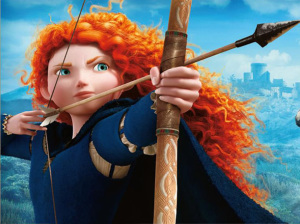 ¿Qué sería lo ideal? Propuestas provocadoras.De lo elaborado en la etapa de soñar el futuro podremos identificar temas importantes. Seguramente en su propio relato podrán encontrar elementos que hagan referencia a estos temas:Procesos personalesComunidades maristasMisión LiderazgoEspiritualidad …Anoten otros temas si creen que no están reflejados en los que les ofrecemos en la lista.Identifiquen 2 o 3 prioridades para la provincia para los próximos 2 o 3 años.Arrojen ideas o propuestas sobre aquellos temas que les parezcan prioritarios en su realidad.No juzguen ni descarten idea alguna. Apoyen ideas aunque les parezcan muy atrevidas. Construyan sobre ideas del compañero de camino. De los temas escogidos, intenten ahora formular alguna propuesta provocadora para su provincia. Una propuesta provocadora define lo que se quiere y cómo se quiere. Es una declaración de posibilidad que hace de puente entre lo mejor de lo “que es” y de lo “que podría ser”. Escriban las propuestas en PRESENTE. Tienen que ser provocadoras en su contexto, aunque puedan no serlo en otro contexto.  Miren de formular por lo menos tres.PROPUESTAS PROVOCADORAS1.2.3.DestinoDe las propuestas formuladas, indiquen ahora cómo se podrían poner en práctica. 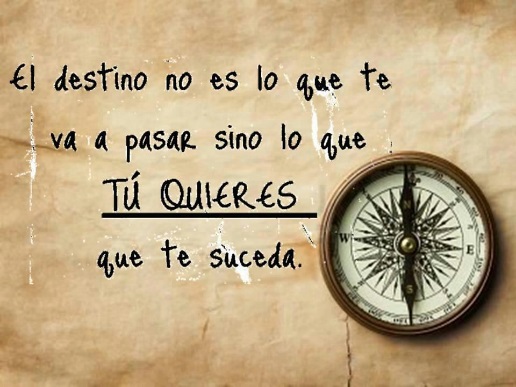 Denle un nombre corto a cada una de las propuestas. ¿Qué pasos se necesitan para ejecutar esta propuesta? ¿En qué se comprometerían para que esta propuesta fuera exitosa? ¿Qué puedo ofrecer yo?Maristas en comuniónElementos de autenticidad (sentimientos, cosas aportadas, cosas recibidas)Percepciones de SER MARISTAS (experiencia, sentimientos…)Maristas en misión¿Qué lo hace posible?Signos de animación y crecimiento en la provincia. Elementos que facilitan. ¿Qué se genera?Algo que me entusiasmó en las historias escuchadasPROPUESTA 1PASOS1.2.3.4.COMPROMISOSPROPUESTA 2PASOS1.2.3.4.COMPROMISOSPROPUESTA 3PASOS1.2.3.4.COMPROMISOS